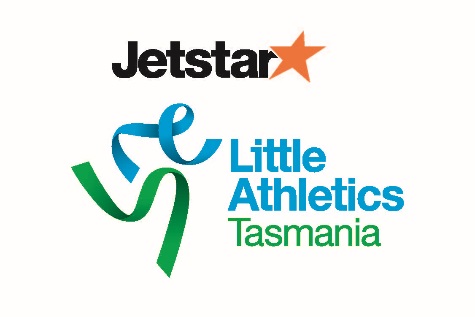 Domain Athletic Centre - HOBARTSaturday 16 February 2019
This form is to be completed and submitted to the LATas Office by 12noon on Friday, 31 January 2019 in line with LATas By-Law C01. Entries not submitted by the due date will not be accepted.  Payment for additional athletes is not required until athlete has been placed in a team.  Centres will be invoiced for this cost. No refunds will be issued.Athletes Name											Centre											Age Group				         Boys		      Girls		          Relay Events		Parent Consent

I ______________________________________________________________ being the parent/guardian of the above named athlete acknowledge that this entry is submitted to Little Athletics Tasmania in an attempt to place the athlete in a combined (mixed centre) relay team for the 2018/2019 State Relay Championships.  Upon submitting this form I agree to organise for the athlete to be at the St Leonards Athletics Centre on Saturday, 16 February 2018 for the Championship event, should they be named in a team.

* Additional athletes will be placed in teams at the discretion of the LATas Competition Director.  Centres will be advised of combined team allocations as soon as available.

** As per LATas By-Law CO1 (p), once a combined team is named, athletes named in the combined team will not be released to substitute in, nor form another team in that event (eg: 4x100m) in any age group unless such combined team is unable to compete due to illness, unavailability or injury.  

*** Whilst every effort will be made to place additional athletes in a combined team, submission of this form does not guarantee a place.
________________________________________________________________ Parent/Guardian (Please Sign)
________________________________________________________________ Delegated Centre Official (Please Sign)4 x 100 Metres4 x 200 MetresSwedish